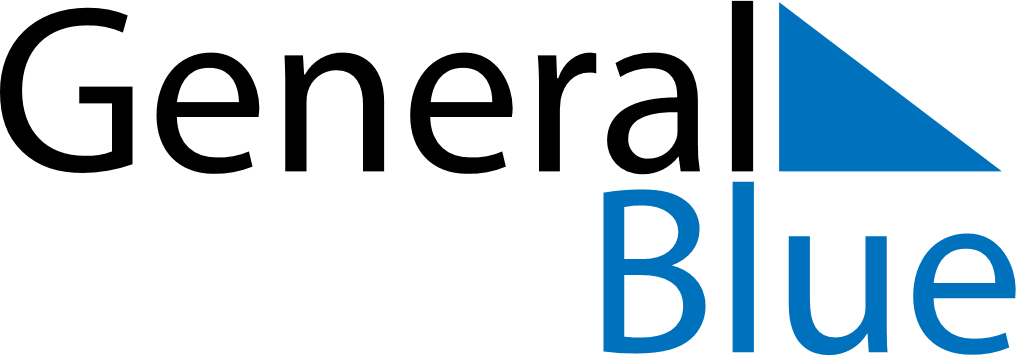 August 2024August 2024August 2024August 2024August 2024August 2024Le Havre, FranceLe Havre, FranceLe Havre, FranceLe Havre, FranceLe Havre, FranceLe Havre, FranceSunday Monday Tuesday Wednesday Thursday Friday Saturday 1 2 3 Sunrise: 6:30 AM Sunset: 9:40 PM Daylight: 15 hours and 9 minutes. Sunrise: 6:32 AM Sunset: 9:39 PM Daylight: 15 hours and 6 minutes. Sunrise: 6:33 AM Sunset: 9:37 PM Daylight: 15 hours and 4 minutes. 4 5 6 7 8 9 10 Sunrise: 6:35 AM Sunset: 9:36 PM Daylight: 15 hours and 1 minute. Sunrise: 6:36 AM Sunset: 9:34 PM Daylight: 14 hours and 58 minutes. Sunrise: 6:37 AM Sunset: 9:33 PM Daylight: 14 hours and 55 minutes. Sunrise: 6:39 AM Sunset: 9:31 PM Daylight: 14 hours and 51 minutes. Sunrise: 6:40 AM Sunset: 9:29 PM Daylight: 14 hours and 48 minutes. Sunrise: 6:42 AM Sunset: 9:27 PM Daylight: 14 hours and 45 minutes. Sunrise: 6:43 AM Sunset: 9:26 PM Daylight: 14 hours and 42 minutes. 11 12 13 14 15 16 17 Sunrise: 6:45 AM Sunset: 9:24 PM Daylight: 14 hours and 39 minutes. Sunrise: 6:46 AM Sunset: 9:22 PM Daylight: 14 hours and 36 minutes. Sunrise: 6:47 AM Sunset: 9:20 PM Daylight: 14 hours and 32 minutes. Sunrise: 6:49 AM Sunset: 9:19 PM Daylight: 14 hours and 29 minutes. Sunrise: 6:50 AM Sunset: 9:17 PM Daylight: 14 hours and 26 minutes. Sunrise: 6:52 AM Sunset: 9:15 PM Daylight: 14 hours and 23 minutes. Sunrise: 6:53 AM Sunset: 9:13 PM Daylight: 14 hours and 19 minutes. 18 19 20 21 22 23 24 Sunrise: 6:55 AM Sunset: 9:11 PM Daylight: 14 hours and 16 minutes. Sunrise: 6:56 AM Sunset: 9:09 PM Daylight: 14 hours and 13 minutes. Sunrise: 6:58 AM Sunset: 9:07 PM Daylight: 14 hours and 9 minutes. Sunrise: 6:59 AM Sunset: 9:05 PM Daylight: 14 hours and 6 minutes. Sunrise: 7:01 AM Sunset: 9:03 PM Daylight: 14 hours and 2 minutes. Sunrise: 7:02 AM Sunset: 9:01 PM Daylight: 13 hours and 59 minutes. Sunrise: 7:03 AM Sunset: 8:59 PM Daylight: 13 hours and 55 minutes. 25 26 27 28 29 30 31 Sunrise: 7:05 AM Sunset: 8:57 PM Daylight: 13 hours and 52 minutes. Sunrise: 7:06 AM Sunset: 8:55 PM Daylight: 13 hours and 49 minutes. Sunrise: 7:08 AM Sunset: 8:53 PM Daylight: 13 hours and 45 minutes. Sunrise: 7:09 AM Sunset: 8:51 PM Daylight: 13 hours and 42 minutes. Sunrise: 7:11 AM Sunset: 8:49 PM Daylight: 13 hours and 38 minutes. Sunrise: 7:12 AM Sunset: 8:47 PM Daylight: 13 hours and 35 minutes. Sunrise: 7:14 AM Sunset: 8:45 PM Daylight: 13 hours and 31 minutes. 